COMUNE DI  PORTO AZZURRO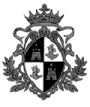 PROVINCIA DI LIVORNOArea AmministrativaMODULO DI DOMANDA PER BANDO CONTRIBUTO INTEGRAZIONE CANONI DI LOCAZIONE - ANNO 2017( SCADENZA: 28/07/2017 ore 13.00)Il/La sottoscritto ………………………………………….……………………………………………nato a ……………………………………………. prov. … Stato ……..……………..………..il ……………….… residente a………………………………………… in Via/piazza……………………………….……piano……….interno…………telefono………………Nazionalità………………..………CODICE FISCALE…………………………………….Presa visione del bando di concorso anno 2017, per l’assegnazione di contributi ad integrazione dei canoni di locazione, ai sensi dell’art. 11 della legge 09/12/1998 n. 431;CHIEDEPer il proprio nucleo familiare l’assegnazione di un contributo ad integrazione del canone di locazione per l’anno 2017 ed a tal fine, consapevole delle sanzioni penali previste in caso di dichiarazioni mendaci, così come stabilito dagli artt. 75 e 76 del D.P.R. 28/12/2000 n. 445DICHIARA(si invita a dare la massima attenzione a quanto viene autocertificato, in particolare con riferimento al reddito. Eventuali difformità rilevate in sede di controllo di quanto autocertificato in domanda, possono comportare la perdita del contributo e la denuncia all’Autorità Giudiziaria. Al fine di evitare dichiarazioni inesatte, nel caso di dubbi nella compilazione della domanda, è consigliato allegare copia del contratto di locazione, della certificazione ISE/ISEE o altra documentazione utile). (barrare le diciture che interessano)La propria nazionalità:Di essere cittadino italiano;oppure                   di essere cittadino di uno stato:Aderente all’Unione Europea: ______________________Di altro Stato: ________________________ e regolarmente soggiornante  in quanto in possesso:Di carta di soggiorno rilasciata in data ________ da ________________________Di permesso di soggiorno, n. ________________ rilasciato in data ____________ da ______________________________ con scadenza _____________________Di essere residente da almeno dieci anni nel territorio nazionale ovvero da almeno cinque anni nella Regione Toscana e specificatamente (indicare le date ed i Comuni di residenza):1.______________________________ dal__________________al______________2.______________________________ dal _________________al_______________3.______________________________ dal _________________al_______________4.______________________________ dal _________________al_______________5.______________________________ dal _________________al_______________Che alla data della presente domanda il proprio nucleo familiare anagrafico (definito ai sensi dell’art. 2 del bando), è così composto:Di avere fiscalmente a carico n. ___ figli;che nel proprio nucleo sono presenti:n. ___ soggetti ultra sessantacinquenni – n. ___ soggetti minorenni – n. __ soggetti disabili;di avere situazione di morosità in atto (SI) o (NO) (barrare la casella che interessa)di avere procedura di sfratto avviata (SI) o (NO) (barrare la casella che interessa)Che nell’alloggio sono residenti altri nuclei familiari (da compilare solo in caso di coabitazione con altri nuclei):Come richiesto all’art. 1 lett. E del bando di concorso DICHIARA:di essere cittadino italiano o dell’Unione europea:di non avere la titolarità di diritti di proprietà, usufrutto, uso e abitazione su immobili ad uso abitativo ubicati nel territorio italiano o all’estero;oppuredi avere la titolarità di proprietà assegnate in sede di separazione giudiziale al coniuge ovvero titolarità di pro-quota di diritti reali dei quali sia documentata la non disponibilità;oppuredi essere cittadino extra comunitario:di non avere la titolarità di diritti di proprietà, usufrutto, uso e abitazione su immobili ad uso abitativo ubicati nel territorio italiano o all’estero; oppuredi avere la titolarità di proprietà assegnate in sede di separazione giudiziale al coniuge ovvero titolarità di pro-quota di diritti reali dei quali sia documentata la non disponibilitàe allega certificazione o attestazione rilasciata dall’autorità competente dello Stato Estero di origine attestante il non possesso dei beni immobili, corredata di traduzione in lingua italiana autenticata dalla autorità consolare italiana; 4. che ai fini dell’inserimento nelle fasce di reddito per la conseguente determinazione del contributo, la certificazione ISE/ISEE in corso di validità redatta ai sensi del D.P.C.M. n. 159 del 5 dicembre 2013 e D. Dirett. 7 novembre 2014 del Ministero del Lavoro e delle Politiche sociali relativa al proprio nucleo familiare è la seguente:   valore ISE € ______________ valore ISEE € ____________ scadenza dichiarazione ___________  di essere studente universitario e che la dichiarazione ISE di riferimento è quella del soggetto a cui risulta fiscalmente a carico:sig. / sig.ra _______________________ (grado di parentela) _____________ ed è la seguente:valore ISE € ______________ valore ISEE € ____________ scadenza dichiarazione ___________  Di avere “ISE zero”, ovvero un ISE inferiore o comunque incongruo rispetto al canone di locazione per il quale chiede contributo e DICHIARA di essere assistito:Dal Servizio Assistenza Sociale____________________________________________Dal /la sig./sig.ra _____________________________ residente ___________________In via/piazza _______________________ n. _______ Codice Fiscale _______________in quanto titolare di un reddito imponibile pari ad € ___________________ come risulta dall’ultima dichiarazione fiscale presentata.5. Di non beneficiare di alcun contributo pubblico erogato, in qualsiasi forma, a titolo di sostegno alloggiativo da un qualunque ente;  a.   di beneficiare del contributo erogato, __________________________ per __________________ con il seguente importo di € _____________________________6. di essere titolare del contratto di locazione del seguente alloggio adibito ad abitazione principale:Di proprietà privata       Di proprietà pubblicaDi abitare in un alloggio con i seguenti dati relativi al contratto di locazione (compilare in ogni sua parte pena esclusione dal beneficio):La domanda deve pervenire improrogabilmente entro il giorno ……………Le domande che perverranno oltre tale termine non saranno valide ai fini della partecipazione al bando.Per le domande inviate per posta raccomandata A/R farà fede il timbro dell’Ufficio Postale.INFORMATIVA SULLA PRIVACYAi sensi dell'art. 13 del Decreto Legislativo 196/2003, Codice in materia di dati personali,  si informa che il trattamento dei dati personali, raccolti da questo ente o comunque forniti allo stesso, finalizzato unicamente allo svolgimento dei seguenti compiti istituzionali:- Erogazione contributi ad integrazione di canoni di locazione in alloggi privati, di cui alla L. 431/1998.Il trattamento avverrà presso la sede dell’Ufficio Servizi Sociali del Comune di Porto Azzurro in Lungomare Paride Adami (già Banchina IV novembre) n. 19 Porto Azzurro, con l'utilizzo di procedure informatizzate e anche senza l'ausilio di elaboratori, nel rispetto dei principi di necessità e pertinenza. I dati da lei forniti verranno trattati sia utilizzando i mezzi elettronici o comunque informatizzati, sia i mezzi cartacei; i dati potranno essere comunicati ad altri enti pubblici o a soggetti privati nei limi ti previsti da leggi o da regolamento; dei dati potranno venire a conoscenza i Responsabili degli Uffici nella loro qualità di responsabili del trattamento nonché i dipendenti e collaboratori anche esterni dell'ente quali incaricati del trattamento; il conferimento dei dati è in genere facoltativo; il Comune di Porto Azzurro segnala espressamente i casi in cui i dati devono obbligatoriamente essere conferiti; in ogni caso i dati sono necessari per portare a termine le attività e i procedimenti amministrativi; la mancata indicazione comporta che gli atti e le attività amministrative saranno effettuate anche in mancanza di fornitura dei dati; agli interessati sono riconosciuti i diritti di cui all'articolo 7 del citato Codice e in particolare il diritto di conoscere i propri dati personali, di chiedere la rettifica, l'aggiornamento e la cancellazione, ove consentita, se incompleti, erronei o raccolti in violazione della legge, nonché di opporsi al loro trattamento per motivi legittimi. Le richieste per l'esercizio dei diritti possono essere inoltrate al Responsabile del Servizio Area Amministrativa, Dr. Ciro SATTO, presso l’ufficio Servizi Sociali del Comune di Porto Azzurro, tel. 0565 921634 e.mail: ciro.satto@comune.portoazzurro.li.itIl responsabile del trattamento dati è il Dr. Ciro SATTOIL SOTTOSCRITTO infine esprime il proprio consenso al trattamento dei dati personali (D.Lgs. 196/03) Documenti che si allegano:Fotocopia del documento di identità in corso di validità, con scadenza ………..Fotocopia del contratto di locazioneCertificazione / attestazione proprietà beni immobili rilasciati dalla competente autorità dello Stato esteroAltro ………………………………………………………………………. Luogo e data, ………………………………									FIRMA										           (leggibile e per esteso)In relazione alla presente domanda, io dipendente addetto alla ricezione, attesto che:Il dichiarante identificato tramite _____________________________________________ ha sottoscritto in mia presenza;Il dichiarante ha trasmesso per posta/telefax/terza persona la domanda, allegando copia non autenticata del proprio documento di identità.Data, …………………..FIRMA DEL DIPENDENTE ADDETTO ALLA RICEZIONE__________________________________________cognome e nomeLuogo di nascitaData di nascitaRapporto con il richiedente Invalidità > 66% Handicap l. 104/92Nucleo 1Cognome e nomeCodice fiscaleLuogo di nascitaData di nascitaNucleo 2 Cognome e nomeCodice fiscaleLuogo di nascitaData di nascitaNucleo 2Cognome e nomeCodice fiscaleLuogo di nascitaData di nascitaCognome e nome proprietario _________________________________________C.F. ____________________________________Luogo della stipula del contratto ______________________ in data _________________ registrato a ___________________________ il _____________________ al n. ___________Durata della locazione anni _______ con decorrenza ___________ e scadenza _______________Data del pagamento dell’ultima registrazione (rinnovo) annuale e/o quadriennale ______________Cedolare seccaUbicazione dell’appartamento: Porto Azzurro, via /piazza ___________________________ n. ____Metri quadrati dell’unità abitativa (calcolati con le regole della normativa vigente della Tassa dei Rifiuti) mq _______Tipologia del contratto:    (4 + 4) __  (3 + 2) __  studente __ altre tipologie __CANONE ANNUO da contratto aggiornato al 2017 conteggiato sulle dodici mensilità (escluse spese di condominio ed altre accessorie): € ____________ (_________________________/___) in lettereIl/la sottoscritto/a qualora risultasse beneficiario del contributo SI IMPEGNA, pena la decadenza dallo stesso, A PRESENTARE ( a mano o per posta a mezzo raccomandata A.R.) le ricevute di pagamento dei canoni di locazione relative al periodo gennaio/dicembre 2017 dal giorno 1 dicembre 2017 al 31 gennaio 2018.   CHIEDE inoltre, che il contributo, eventualmente concesso, sia accreditato sul c/c bancario o postale intestato a richiedente sig. / sig.ra ___________________oppure intestato a persona diversa  dal richiedente (soggetto delegato)sig. / sig.ra _______________________________________Codice fiscale ____________________________________Codice IBAN (Riempire tutti i 27 spazi)__ __ __ __ __ __ __ __ __ __ __ __ __ __ __ __ __ __ __ __ __ __ __ __ __ __ __ ABI _____ CAB ___ N. CONTO _________________ PRESSO BANCA __________________